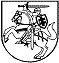 JAUNIMO REIKALŲ AGENTŪROSDIREKTORIUSĮSAKYMAS DĖL UŽSIENIO LIETUVIŲ JAUNIMO ORGANIZACIJŲ VEIKLOS PROJEKTŲ FINANSAVIMO 2024 METAIS KONKURSO BŪDU REZERVINIAME SĄRAŠE ESANTIEMS PAREIŠKĖJAMS PATVIRTINIMO2024 m. balandžio 22 d. Nr. 2V- (1.4E)VilniusĮgyvendindamas Nacionalinės jaunimo politikos 2023–2027 metų veiksmų plano, patvirtinto Lietuvos Respublikos socialinės apsaugos ir darbo ministro 2023 m. liepos 17 d. įsakymu Nr. A1-469 „Dėl Nacionalinės jaunimo politikos 2023–2027 metų veiksmų plano patvirtinimo“ 1.4.1 punkte nurodytą priemonę, Jaunimo reikalų agentūros direktoriaus 2023 m. spalio 6 d. įsakymą Nr. 2V-301(1.4 E) „Dėl Užsienio lietuvių jaunimo organizacijų veiklos projektų finansavimo 2024 metais konkurso nuostatų patvirtinimo“, Jaunimo reikalų agentūros direktoriaus  2024 m. vasario 19 d. įsakymą Nr. 2V-41(1.4 E) „Dėl Užsienio lietuvių jaunimo organizacijų veiklos projektų finansavimo 2024 metais konkurso komisijos sudėties“, atsižvelgdamas į Užsienio lietuvių jaunimo organizacijų veiklos projektų finansavimo 2024 metais konkurso komisijos siūlymus (2024 m. balandžio 16 d. posėdžio protokolas Nr. 4P-15(5.9):Tvirtinu pridedamą Užsienio lietuvių organizacijų veiklos projektų finansavimo 2024 m. konkurso būdu papildomą finansuojamų B priemonės projektų ir organizacijų sąrašą.Pavedu Jaunimo reikalų agentūros jaunimo politikos skyriaus vyriausiajam specialistui Benui Butkui užtikrinti tinkamą konkurso nuostatų įgyvendinimą finansuojant projektus.Direktorius									        Jonas LaniauskasPATVIRTINTA Jaunimo reikalų agentūros direktoriaus 2024 m. kovo   d. įsakymu Nr. 2V-  (1.4)UŽSIENIO LIETUVIŲ JAUNIMO ORGANIZACIJŲ VEIKLOS PROJEKTŲ FINANSAVIMO 2024 M.  KONKURSO LĖŠOMIS PAPILDOMAS FINANSUOJAMŲ B PRIEMONĖS PROJEKTŲ IR ORGANIZACIJŲ SĄRAŠAS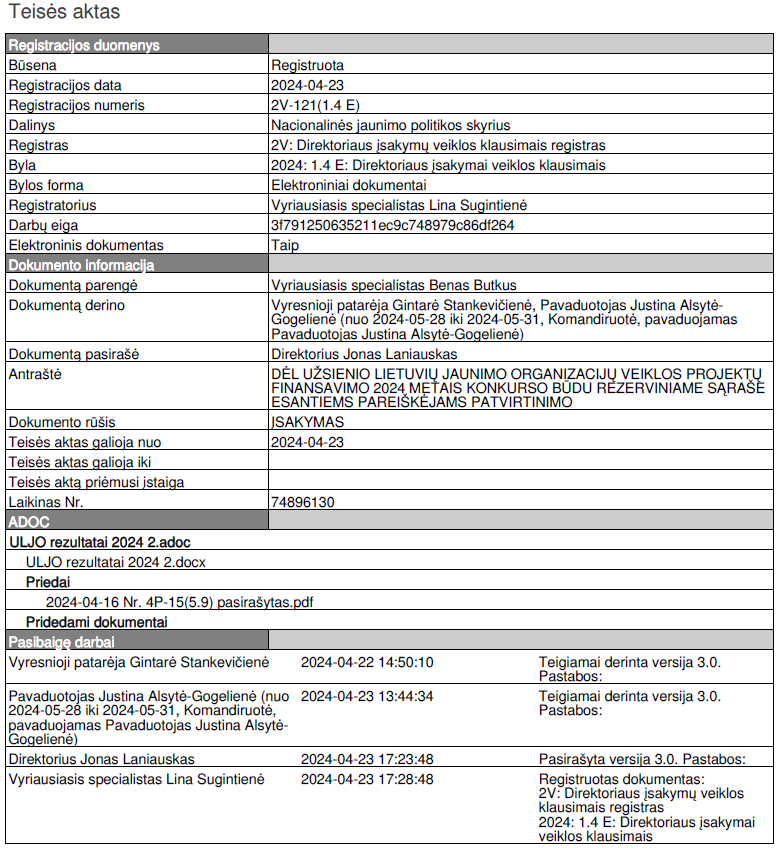 Eil. Nr.Paraiškos Reg. Nr.Juridinio asmens kodasParaiškos rengėjasProjekto pavadinimasSkirtų balų vidurkis2024 m. prašoma suma2024 m. skirti siūloma suma1RUMB07035790293622Lenkijos lietuvių jaunimo sąjunga (Stowarzyszenie mlodziezy litewskiej w Polsce)Lenkijos lietuvių jaunimo sąjungos veiklos 202446,57960,007960,00